ОГЭ-9ГОСУДАРСТВЕННАЯ ИТОГОВАЯ АТТЕСТАЦИЯ 2019    Официальный информационный портал государственной итоговой аттестации ссылкаНормативно-правовые документы ОГЭ:Письмо Рособрнадзора от 11.04.2016 № 02-146 «О количестве сдаваемых предметов в IX классе» - СКАЧАТЬ   Приказ Министерства Просвещения Российской Федерации от 10.01.2019 № 7/16 "Об утверждении единого расписания и продолжительности проведения ОГЭ по каждому учебному предмету, требований к использованию средств обучения и воспитания при его проведении в 2019 году" СКАЧАТЬПисьмо Рособрнадзора от 14.01.2019 г. № 49/02 "Методические рекомендации по организации и проведению итогового собеседования по русскому языку в 9-х классах с использованием автоматизированной обработкой бланков участников итогового собеседования" СКАЧАТЬК ГИА допускаются обучающиеся, не имеющие академической задолженности и в полном объеме выполнившие учебный план или индивидуальный учебный план (имеющие годовые отметки по всем учебным предметам учебного плана за IX класс не ниже удовлетворительных).Выбранные обучающимся 9 классов МАОУ СШ № 13 учебные предметы, форма (формы) ГИА  и язык, на котором он планирует сдавать экзамены, указываются им в заявлении, которое он подает в МАОУ СШ № 13 заместителю директора по УВР Шупило Крестина Петровна  до 1 марта включительно.Обучающиеся вправе изменить (дополнить) перечень указанных в заявлении экзаменов только при наличии у них уважительных причин (болезни или иных обстоятельств, подтвержденных документально). В этом случае обучающийся подает заявление в ГЭК с указанием измененного перечня учебных предметов, по которым он планирует пройти ГИА, и причины изменения заявленного ранее перечня. Указанное заявление подается не позднее чем за две недели до начала соответствующих экзаменов.Обучающиеся, освоившие образовательную программу основного общего образования в форме семейного образования, либо обучавшиеся по не имеющей государственной аккредитации образовательной программе основного общего образования, вправе пройти экстерном ГИА в организации, осуществляющей образовательную деятельность по имеющей государственную аккредитацию образовательной программе основного общего образования.Указанные обучающиеся допускаются к ГИА при условии получения ими отметок не ниже удовлетворительных на промежуточной аттестации.Заявление подается обучающимися лично на основании документа, удостоверяющего их личность, или их родителями (законными представителями) на основании документа, удостоверяющего их личность, или уполномоченными лицами на основании документа, удостоверяющего их личность, и оформленной в установленном порядке доверенности.Обучающиеся с ограниченными возможностями здоровья при подаче заявления представляют копию рекомендаций психолого-медико-педагогической комиссии, а обучающиеся дети-инвалиды и инвалиды - оригинал или заверенную в установленном порядке копию справки, подтверждающей факт установления инвалидности, выданной федеральным государственным учреждением медико-социальной экспертизы. СРОКИ И МЕСТО ПОДАЧИ ЗАЯВЛЕНИЯ НА ИТОГОВОЕ СОБЕСЕДОВАНИЕ ГИА-9 В 2020 ГОДУ        МАОУ СШ № 13 информирует обучающихся 9 классов, экстернов и их родителей (законных представителей) о сроках и местах подачи заявлений на участие в итоговом собеседовании, о сроках проведения итогового собеседования, о сроках, местах и порядке информирования о результатах итогового собеседования в 2019-2020 учебном году.     Заявления на участие в итоговом собеседовании подаются не позднее чем за две недели до начала проведения итогового собеседования по русскому языку.Местами подачи заявлений на участие в итоговом собеседовании являются:для обучающихся 9 классов – МАОУ СШ № 13;для экстернов, – образовательная организация по выбору экстерна.     Местом ознакомления с результатами итогового собеседования является МАОУ СШ № 13.   Ознакомление с результатами через пять календарных дней после даты проведения итогового собеседования.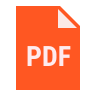 Распоряжение_28 от 16.01.2020_Проведение итогового собеседования Скачать (Размер 1.55 МБ )  Рекомендации Расписание ОГЭСрок проведения итогового собеседованияСрок подачи заявленийосновной - 12 февраля 2019 годадо 29 января 2019 годадополнительный - 13 марта 2019 годадо 27 февраля 2019 годадополнительный - 6 мая 2019 годадо 23 апреля 2019 года